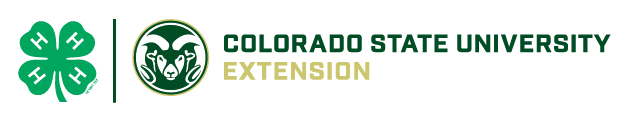 Angora Goat Fiber Records									*supplemental file															updated 1/4/19Name/ID#Registry # (if applicable)Shearing DateFleece Weight (one shearing)GreaseH-M-LStyleH-M-LMohair LockLength (inches)Fleece Feel Fine-CoarseScale 1-10Estimated ValueActual ValueExample:Romeo #419#3356 RBOctober 1March 246.5 lbsMediumMedium4”6$10/lb$11/lb